------------------------------------------------------------------------------傳真報名表【07-3367855】　　工研院 產業學院 高雄學習中心【TEL.07-3367833】AI資料科學人才養成班【報名表】AI資料科學人才養成班【報名表】AI資料科學人才養成班【報名表】AI資料科學人才養成班【報名表】AI資料科學人才養成班【報名表】發票：二聯式(含個人) 三聯式發票：二聯式(含個人) 三聯式申請參加勞發署產業新尖兵試辦計畫申請參加勞發署產業新尖兵試辦計畫申請參加勞發署產業新尖兵試辦計畫姓名（中文）修過程式設計課程名稱
（至少一門；必填）手機號碼葷／素電子郵件(請以正楷書寫)繳費方式：□  信用卡（線上報名）：繳費方式選「信用卡」，直到顯示「您已完成報名手續」為止，才確實完成繳費。□  ATM轉帳（線上報名）：繳費方式選擇「ATM轉帳」者，系統將給您一組個人專屬帳號「銀行代號、轉帳帳號」，但此帳號只提供本課程轉帳使用，各別學員轉帳請使用不同轉帳帳號！！轉帳後，寫上您的「公司全銜、課程名稱、姓名、聯絡電話」與「收據」傳真至 07-3367855 工研院產業學院 高雄學習中心 收。□  銀行匯款(電匯付款)：土地銀行工研院分行，帳號 156-005-00002-5（土銀代碼：005）。戶名「財團法人工業技術研究院」，請填具「報名表」與「收據」回傳真至 07-3367855 工研院產業學院 高雄學習中心 收。□  即期支票或郵政匯票：抬頭「財團法人工業技術研究院」，掛號郵寄至：高雄市前鎮區一心一路 243號 4 樓之1 –工研院產業學院 高雄學習中心 收。相關收據證明請註明姓名與課程傳真回產業學院～客服專線：07-3367833 FAX：07-3367855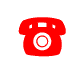 繳費方式：□  信用卡（線上報名）：繳費方式選「信用卡」，直到顯示「您已完成報名手續」為止，才確實完成繳費。□  ATM轉帳（線上報名）：繳費方式選擇「ATM轉帳」者，系統將給您一組個人專屬帳號「銀行代號、轉帳帳號」，但此帳號只提供本課程轉帳使用，各別學員轉帳請使用不同轉帳帳號！！轉帳後，寫上您的「公司全銜、課程名稱、姓名、聯絡電話」與「收據」傳真至 07-3367855 工研院產業學院 高雄學習中心 收。□  銀行匯款(電匯付款)：土地銀行工研院分行，帳號 156-005-00002-5（土銀代碼：005）。戶名「財團法人工業技術研究院」，請填具「報名表」與「收據」回傳真至 07-3367855 工研院產業學院 高雄學習中心 收。□  即期支票或郵政匯票：抬頭「財團法人工業技術研究院」，掛號郵寄至：高雄市前鎮區一心一路 243號 4 樓之1 –工研院產業學院 高雄學習中心 收。相關收據證明請註明姓名與課程傳真回產業學院～客服專線：07-3367833 FAX：07-3367855繳費方式：□  信用卡（線上報名）：繳費方式選「信用卡」，直到顯示「您已完成報名手續」為止，才確實完成繳費。□  ATM轉帳（線上報名）：繳費方式選擇「ATM轉帳」者，系統將給您一組個人專屬帳號「銀行代號、轉帳帳號」，但此帳號只提供本課程轉帳使用，各別學員轉帳請使用不同轉帳帳號！！轉帳後，寫上您的「公司全銜、課程名稱、姓名、聯絡電話」與「收據」傳真至 07-3367855 工研院產業學院 高雄學習中心 收。□  銀行匯款(電匯付款)：土地銀行工研院分行，帳號 156-005-00002-5（土銀代碼：005）。戶名「財團法人工業技術研究院」，請填具「報名表」與「收據」回傳真至 07-3367855 工研院產業學院 高雄學習中心 收。□  即期支票或郵政匯票：抬頭「財團法人工業技術研究院」，掛號郵寄至：高雄市前鎮區一心一路 243號 4 樓之1 –工研院產業學院 高雄學習中心 收。相關收據證明請註明姓名與課程傳真回產業學院～客服專線：07-3367833 FAX：07-3367855繳費方式：□  信用卡（線上報名）：繳費方式選「信用卡」，直到顯示「您已完成報名手續」為止，才確實完成繳費。□  ATM轉帳（線上報名）：繳費方式選擇「ATM轉帳」者，系統將給您一組個人專屬帳號「銀行代號、轉帳帳號」，但此帳號只提供本課程轉帳使用，各別學員轉帳請使用不同轉帳帳號！！轉帳後，寫上您的「公司全銜、課程名稱、姓名、聯絡電話」與「收據」傳真至 07-3367855 工研院產業學院 高雄學習中心 收。□  銀行匯款(電匯付款)：土地銀行工研院分行，帳號 156-005-00002-5（土銀代碼：005）。戶名「財團法人工業技術研究院」，請填具「報名表」與「收據」回傳真至 07-3367855 工研院產業學院 高雄學習中心 收。□  即期支票或郵政匯票：抬頭「財團法人工業技術研究院」，掛號郵寄至：高雄市前鎮區一心一路 243號 4 樓之1 –工研院產業學院 高雄學習中心 收。相關收據證明請註明姓名與課程傳真回產業學院～客服專線：07-3367833 FAX：07-3367855繳費方式：□  信用卡（線上報名）：繳費方式選「信用卡」，直到顯示「您已完成報名手續」為止，才確實完成繳費。□  ATM轉帳（線上報名）：繳費方式選擇「ATM轉帳」者，系統將給您一組個人專屬帳號「銀行代號、轉帳帳號」，但此帳號只提供本課程轉帳使用，各別學員轉帳請使用不同轉帳帳號！！轉帳後，寫上您的「公司全銜、課程名稱、姓名、聯絡電話」與「收據」傳真至 07-3367855 工研院產業學院 高雄學習中心 收。□  銀行匯款(電匯付款)：土地銀行工研院分行，帳號 156-005-00002-5（土銀代碼：005）。戶名「財團法人工業技術研究院」，請填具「報名表」與「收據」回傳真至 07-3367855 工研院產業學院 高雄學習中心 收。□  即期支票或郵政匯票：抬頭「財團法人工業技術研究院」，掛號郵寄至：高雄市前鎮區一心一路 243號 4 樓之1 –工研院產業學院 高雄學習中心 收。相關收據證明請註明姓名與課程傳真回產業學院～客服專線：07-3367833 FAX：07-3367855